GRADONAČELNIKKLASA: 406-02/20-05/03URBROJ: 2133/01-12/04-20-2Karlovac,  10. ožujka  2020. godinePOZIV NA DOSTAVU PONUDAu postupku jednostavne nabave: Usluge izrade „Strategije sporta Grada Karlovca 2021. – 2028.“ev.br. 134/20CPV: 73000000-2Naručitelj Grad Karlovac pokrenuo je postupak jednostavne nabave:  Usluge izrade „Strategije sporta Grada Karlovca 2021. – 2028.“ ev.br. 134/20,  za koju sukladno članku 12. Zakona o javnoj nabavi (NN br. 120/16)  nije obvezan provesti jedan od postupaka propisan Zakonom o javnoj nabavi, s obzirom na to da je procijenjena vrijednost predmeta nabave  manja od 200.000,00 bez PDV-a.Javnom objavom na službenim internetskim stranicama Grada Karlovca upućujemo gospodarskim subjektima poziv za dostavu ponuda sukladno slijedećim uvjetima i zahtjevima koji predstavljaju osnovne elemente za izradu ponude:PREDMET NABAVEOpis predmeta nabave:  Predmet nabave je usluga izrade Strategije razvoja sporta Grada Karlovca 2021.- 2028. Strategija razvoja sporta Grada Karlovca 2021.- 2028. obuhvatit će slijedećih 6 ključnih strateških područja: sportska infrastruktura, financiranje sporta, treneri i drugi stručni kadrovi u sportu, natjecateljski sport, tjelesna aktivnost građana te školski i akademski sport.Strategija treba obuhvatiti sva zakonom propisana područja za koja se sukladno članku 76. Zakona o sportu te Programu javnih potrebama u sportu Grada Karlovca, sredstva osiguravaju  iz Proračuna Grada Karlovca, kao što su:poticanje i promicanje sporta,provođenje sportskih aktivnosti djece, mladeži i studenata,djelovanje sportskih udruga, sportskih zajednica i saveza,sportska priprema, domaća i međunarodna natjecanja te opća i posebna zdravstvena zaštita sportaša,zapošljavanje osoba za obavljanje stručnih poslova u sportu,sportsko-rekreacijske aktivnosti građana,sportske aktivnosti osoba s teškoćama u razvoju i osoba s invaliditetom,planiranje, gradnja, održavanje i korištenje sportskih građevina značajnih za grad Karlovacprovođenje i financiranje znanstvenih i razvojnih projekata elaborata i studija u funkciji razvoja sporta.Uvažavajući posebnosti karlovačkog sporta u dijelu tradicije, razvijenosti i potreba pojedinog sporta ili sastavnice koja čini sustav sporta u gradu Karlovcu, kao i referenci, odnosno ranijih iskustva na izradi sličnih strateških dokumenata, Ponuditelj može sam odrediti strateška područja putem kojih moraju biti obrađena sva područja navedena u ovoj točki.Količina predmeta nabave: količina predmeta nabave je određena troškovnikom i projektnim zadatkom. 1.3. 	Procijenjena vrijednost (bez PDV-a):  196.500.000,00 knUVJETI NABAVE: Način izvršenja: ugovor    Rok pružanja usluga: 6 mjeseci po potpisu ugovoraRok za izradu Strategije je 6 mjeseci od potpisa ugovora; Planirani početak : 01. travnja 2020. godine; Planirani završetak 01.  listopada 2020. godineOkvirni vremenski rokovi pojedinih faza aktivnosti su:•	Inicijalizacija i uvođenje u projekt te formiranje radnog tima -10 (deset) dana od dana potpisa Ugovora•	Analiza stanja sporta Grada Karlovca u 2020. godini - prikupljanje podataka, obrada i analiza podataka – 60 (šezdeset) dana od dana uvođenja u projekt•	Definiranje strateških ciljeva za razdoblje od 2021. – 2028. godine - 30 (trideset) dana od dana završetka analize podataka o stanju sporta u 2020. godini•	Definiranje Akcijskog plana za razdoblje 2021.- 2028. godine - 30 (dvadeset) dana od dana definiranja strateških ciljeva•	Izrada prijedloga Strategije razvoja sporta Grada Karlovca 2021.-  2028. – 10 (deset) dana od dana definiranja Akcijskog plana•	Savjetovanje sa zainteresiranom javnošću – 30 (trideset) dana od dana pripreme prijedloga Strategije razvoja sporta Grada Karlovca 2021.- 2028.•	Priprema završne verzije Strategije razvoja sporta Grada Karlovca 2021.- 2028. – 10 (deset) dana od dana završetka Savjetovanja sa zainteresiranom javnošću     Dinamika pružanja usluge: Analiza stanja 2020. godinePrikupiti i analizirati pokazatelje trenutnog stanja sporta na području grada Karlovca, definirati prednosti i nedostatke trenutnoga stanja, usporediti s drugim dostupnim relevantnim i referentnim pokazateljima na nacionalnoj ili međunarodnoj razini. Naručitelj sudjeluje u prikupljanju podataka na način da će osigurati, u skladu s mogućnostima i poslovnim tajnama, dostupnost postojećih podataka potrebnih za analizu stanja. Analiza se radi zasebno za svako od definiranih strateških područja.Strateški ciljevi za razdoblje od 2021. - 2028. godineOdrediti željene strateške ciljeve po pojedinom strateškom području, odnosno precizno i po mogućnosti kvantitativno odrediti željene pokazatelje za razdoblje od 2021. - 2028. godine. Strateški ciljevi se definiraju na način da budu jasni, nedvosmisleni, realno dostižni i usklađeni s objektivnim mogućnostima i resursima koji su na raspolaganju Naručitelju, a uvažavajući želju za napretkom sustava sporta na području grada Karlovca. Određuju se standardi i vrijednosti optimalnog stanja za razdoblje od 8 godina tj. do 2028. godine po svakom od strateških područja zasebno.Program razvoja / Akcijski plan za razdoblje 2021.- 2028. godineDefinirati skup što je moguće konkretnijih mjera i aktivnosti koje se trebaju ispuniti kako bi se ostvarili ranije definirani strateški ciljevi. Mjere i aktivnosti se definiraju na način da sadrže: opis mjere ili aktivnosti, nositelja/odgovornu osobu (pravnu ili fizičku), sudionike, vremenski okvir za provedbu, procjenu potrebnih financijskih resursa, ključne indikatore napretka ili realizacije i način praćenja provedbe.     Mjesto pružanja usluga: Grad Karlovac, Banjavčićeva 9  Rok valjanosti ponude: 60 dana od dana otvaranja ponude;2.5.   Odredbe o cijeni ponude: u cijenu ponude bez PDV-a uračunavaju se svi troškovi i popusti ponuditelja; cijena ponude mora biti iskazana na način da se iskazuje cijena ponude bez PDV-a, posebno se iskazuje iznos PDV-a i ukupna cijena ponude s PDVom. Cijena Ponude iskazuje se u kunama. 2.6.   	Rok način i uvjeti plaćanja: Plaćanje će se vršiti na temelju ispostavljenih obračunskih situacija popraćenih s eRačunom, u roku od 30 dana od dana ovjere zaprimljenog eRačuna od strane Naručitelja.Naručitelj je obvezan zaprimati račune u elektroničkom obliku s propisanim osnovnim elementima i prateće isprave izdane sukladno europskoj normi, a prema Naručitelju je obvezno slanje isključivo eRačuna. Plaćanja vezana uz predmet nabave će se obavljati isključivo u HRK, bankovnom transakcijom na IBAN račun isporučitelja temeljem dostavljenog eRačuna. Račun mora sadržavati napomenu, Račun za predmet nabave usluge izrade Strategije razvoja sporta Grada Karlovca 2021.- 2028.Kriterij za odabir ponude:  najniža cijena2.8.   	Osnove isključenja: Javni naručitelj isključit će ponuditelja iz postupka odabira:- ako nije ispunio obvezu plaćanja dospjelih poreznih obveza i obveza za mirovinsko i zdravstveno osiguranje, osim ako je gospodarskom subjektu sukladno posebnim propisima odobrena odgoda plaćanja navedenih obveza.Za potrebe dokazivanja okolnosti iz toč. 2.8. gospodarski subjekt dužan je u ponudi dostaviti: - potvrdu porezne uprave o stanju duga koja ne smije biti starija od 30 dana računajući od dana slanja poziva za dostavu ponuda ili jednakovrijedni dokument nadležnog tijela države sjedišta gospodarskog subjekta.2.9.   	Sposobnost za obavljanje profesionalne djelatnostiGospodarski subjekt mora biti upisan u sudski, obrtni, strukovni ili drugi odgovarajući registar u državi njegova poslovnog nastanka.Upis u registar dokazuje se odgovarajućim izvodom, a ako se oni ne izdaju u državi sjedišta gospodarskog subjekta, gospodarski subjekt može dostaviti izjavu s ovjerom potpisa kod nadležnog tijela.Izvodi ili dokumenti ne smiju biti stariji od tri mjeseca računajući od dana slanja poziva za dostavu ponuda.2.10. 	Uvjeti tehničke i stručne sposobnosti Naručitelj kao dokaz tehničke i stručne sposobnosti traži mjeru dokazane stručne i tehničke prakse ponuditelja u izvršenju spomenutih usluga što je po Naručiteljevoj procjeni dokaz da će ponuditelj kvalitetno i u zadanim rokovima izvršiti predmetnu nabavu.Ponuditelj mora u godini u kojoj je započeo postupak javne nabave i tijekom tri godine koje prethode toj godini imati izvršenje istih ili sličnih usluga kao što je predmet nabave (strateški dokument u sportu), time da vrijednost izvršenja bar jedne usluge mora minimalno biti u visini procijenjene vrijednosti.Za potrebe dokazivanja uvjeta tehničke i stručne sposobnosti, gospodarski subjekt dužan je u ponudi dostaviti: Popis ugovora o uslugama izvršenih u godini u kojoj je započeo postupak javne nabave i tijekom tri godine koje prethode toj godini. Popis ugovora o uslugama mora sadržavati vrijednost izvršenih usluga, datum i naziv druge ugovorne strane.Svi dokazi i dokumenti koji se prilažu u toč. 2.8; 2.9. i 2.10. ovog Poziva na dostavu ponuda mogu se dostaviti u neovjerenoj preslici. Neovjerenom preslikom smatra se i neovjereni ispis elektroničke isprave.2.11.   Jamstvo za uredno ispunjenje ugovora Odabrani ponuditelj se obvezuje prilikom sklapanja Ugovora, kao jamstvo za uredno ispunjenje ugovornih obveza, dostaviti Naručitelju zadužnicu  potvrđenu od strane javnog bilježnika na iznos od 10% ugovorene vrijednosti bez PDV-a. Jamstvo za uredno ispunjenje ugovora je jamstvo koje služi Naručitelju kao osiguranje za slučaj povrede određenih ugovornih obveza. Naručitelj će jamstvo, ukoliko bude neiskorišteno, vratiti Izvođaču nakon uspješnog ispunjenja svih ugovornih obveza.2.12.    Popis gospodarskih subjekata s kojima je Naručitelj u sukobu interesa:Temeljem čl. 75. do 83. Zakona o javnoj nabavi („Narodne novine“, broj: 120/16) ne postoje gospodarski subjekti s kojima Grad Karlovac ne smije sklapati ugovore o javnoj nabavi (u svojstvu ponuditelja, člana zajednice gospodarskog subjekta ili podugovaratelja).ODREDBE O PONUDI3.1.	Sadržaj ponude - sastavni dijelovi ponude popis svih sastavnih dijelova i/ili priloga ponude (sadržaj ponude). Ako je ponuda izrađena od više dijelova ponuditelj je obvezan u sadržaju ponude navesti od koliko se dijelova ponuda sastoji.u cijelosti popunjen ponudbeni listdokaz za potrebe dokazivanja osnova  isključenja sukladno traženom u Pozivu za dostavu ponudadokazi o sposobnosti za obavljanje profesionalne djelatnosti sukladno traženom u Pozivu za dostavu ponudadokaz o ispunjavanju uvjeta tehničke i stručne sposobnostitroškovnik popunjen sukladno traženom u Pozivu za dostavu ponuda    Način izrade ponude Ponuda se izrađuje na način da čini cjelinu. Ako zbog opsega ili drugih objektivnih okolnosti ponuda ne može biti izrađena na način da čini cjelinu, onda se izrađuje u dva ili više dijelova. Pri izradi ponude, ponuditelj ne smije mijenjati i nadopunjavati tekst Poziva za dostavu ponuda. Ponuda se uvezuje na način da se onemogući naknadno vađenje ili umetanje listova (npr. uvezivanjem u cjelinu  s jamstvenikom na poleđini).Ako je ponuda izrađena u dva ili više dijelova, svaki dio se uvezuje na način da se onemogući naknadno vađenje ili umetanje listova.Dijelove ponude kao što su uzorci, katalozi, mediji za pohranjivanje podataka i sl. koji ne mogu biti uvezani ponuditelj obilježava nazivom i navodi u sadržaju ponude kao dio ponude.Ako je ponuda izrađena od više dijelova ponuditelj mora u sadržaju ponude navesti od koliko se dijelova ponuda sastoji.Stranice ponude se označavaju brojem na način da je vidljiv redni broj stranice i ukupan broj stranica ponude. Ponude se predaju u izvorniku u pisanom obliku.Ponude se pišu neizbrisivom tintom.Ispravci u ponudi moraju biti izrađeni na način da su vidljivi. Ispravci moraju uz navod datuma ispravka biti potvrđeni potpisom ponuditelja.Ponuditelj može do isteka roka za dostavu ponuda dostaviti izmjenu i/ili dopunu ponude. Izmjena i/ili dopuna ponude dostavlja se na isti način kao i osnovna ponuda s obveznom naznakom da se radi o izmjeni i/ili dopuni ponude. Ponuditelj može do isteka roka za dostavu ponude pisanom izjavom odustati od svoje dostavljene ponude. Pisana izjava se dostavlja na isti način kao i ponuda s obveznom naznakom da se radi o odustajanju od ponude. U tom slučaju, neotvorena ponuda se vraća ponuditelju.Način dostave ponude Ponuditelj dostavlja ponudu u papirnatom obliku u zatvorenoj omotnici na adresu Naručitelja: GRAD KARLOVAC, SLUŽBA ZA JAVNU NABAVU,  PISARNICA, BANJAVČIĆEVA 9, 47000 Karlovac s naznakom  ˝NE OTVARAJ – PONUDA ZA NABAVU: Usluga izrade „Strategije sporta Grada Karlovca 2021. - 2028.“ ev.br. 134/20;  te nazivom i adresom ponuditelja.Jezik i pismo ponude:Ponuda se izrađuje na hrvatskom jeziku i latiničnom pismu.Rok za dostavu ponude Rok za dostavu ponuda je 19.03.2020. godine do 09,00 sati bez obzira na način dostave u pisarnicu naručitelja.  Rok i mjesto otvaranja ponude: Otvaranje ponuda je dana  19.03.2020.  godine u 09,00 sati  u prostorijama Naručitelja. Otvaranje ponuda nije javno. Služba i osoba zadužena za kontaktGrad Karlovac, Banjavčićeva 9, Služba za javnu nabavu, gospođa Jadranka Kolar, tel. 047/628-261, fax: 047/628-191, e-mail: jadranka.kolar@karlovac.hr i Upravni odjel za društvene djelatnosti, gospođa Renata Kučan,  tel. 047/628-257, e-mail: renata.kučan@karlovac.hr Odluka o odabiru ponude i/ili poništenju postupka nabave  Odluku o odabiru najpovoljnije ponude Naručitelj će dostaviti svim ponuditeljima (faksom, e-mail-om, poštom) ili se Odluka može objaviti na internetskim stranicama Naručitelja. Objava ima učinak dostave Odluke.Na ovaj postupak ne primjenjuje se Zakon o javnoj nabavi.Naručitelj zadržava pravo poništiti ovaj postupak nabave u bilo kojem trenutku, odnosno ne odabrati niti jednu ponudu, a sve bez ikakvih obveza ili naknada bilo koje vrste prema ponuditeljima.Ostalo: Za sva pojašnjenja vezano za predmet nabave iz ovoga Poziva možete se obratiti: gospođa Renata Kučan,  tel. 047/628-257, e-mail: renata.kučan@karlovac.hrPRILOZI POZIVU ZA DOSTAVU PONUDAPrilog I.  obrazac Ponudbenog listaPrilog II . TroškovnikPrilog III. Projektni zadatak                                  Gradonačelnik:		            __________________		            Damir Mandić, dipl. teol.Prilog I.PONUDBENI LISTGRAD KARLOVACBANJAVČIĆEVA 9 47000 KARLOVACUPRAVNI ODJEL ZA DRUŠTVENE DJELATNOSTIPredmet nabave: ______________________________________________________________________________________________________________________________________________________________________Evidencijski broj nabave: ________________________PODACI O PONUDITELJUNaziv ponuditelja: ______________________________________________________________________________________________________________________________________________________________________Sjedište ponuditelja: ___________________________________________________________________________________Adresa ponuditelja: OIB: ______________________________________________________________________________Broj računa (IBAN): __________________________________________________________________Naziv poslovne banke: ________________________________________________________________Navod o tome da li je ponuditelj u sustavu PDV-a: 	DA            NE        (zaokružiti)Adresa za dostavu pošte: _______________________________________________Adresa e-pošte: ______________________________________________________Kontakt osoba ponuditelja: ______________________________________________Broj telefona/mobitela: _________________________________________________Broj telefaksa: ________________________________________________________Cijena ponude bez PDV-a: ____________________________________________Iznos PDV-a: _______________________________________________________(ne ispunjava se ukoliko ponuditelj nije u sustavu PDV-a)Cijena ponude s PDV-om: ____________________________________________(ukoliko ponuditelj nije u sustavu PDV-a upisuje se cijena ponude bez PDV-a)Rok valjanosti ponude: ______________________________________________       						 _____________________________(potpis ponuditelja)U ________________________  god.Prilog II.TROŠKOVNIK								____________________________								       (ime i prezime ponuditelja)M.P.																____________________________									(potpis ponuditelja)U _________________________  godinePrilog IIIPROJEKTNI ZADATAK:STRATEGIJA RAZVOJA SPORTA GRADA KARLOVCA 2021.- 2028.UVODStrategija razvoja sporta Grada Karlovca 2021.- 2028. (dalje u tekstu: Strategija) jest dokument kojim se utvrđuje trenutno stanje razvoja sporta, određuju strateški ciljevi za razdoblje do 2028. godine te akcijski plan s konkretnim mjerama i aktivnostima, nositeljima, rokovima, potrebnim financijskim sredstvima i mehanizmima ili kriterijima kontrole ostvarenosti. Strategija predstavlja važan alat za razumijevanje uvjeta i okruženja u kojima se sport odvija, definira viziju i misiju djelovanja u području sporta  te omogućavaju sustavno unaprjeđenje sporta u skladu s objektivno postavljenim mjerilima ili referentnim točkama.  Sabor Republike Hrvatske je, na sjednici održanoj 12. srpnja 2019. godine, donio  Nacionalni program športa 2019.-2026., koji je temelj za izradu strateškog planskog dokumenta karlovačkog sporta te će ovaj strateški dokument biti i logični nastavak prethodno usvojenog strateškog dokumenta karlovačkog sporta za razdoblje 2012.-2020. godina. Također, Strategija mora biti utemeljena na važećem Zakonu o sportu kao i drugim zakonskim i podzakonskim aktima koji se odnose na područje sporta.OPIS PREDMETA NABAVEPredmet nabave je usluga izrade Strategije razvoja sporta Grada Karlovca 2021.- 2028. Strategija razvoja sporta Grada Karlovca 2021.- 2028. obuhvatit će slijedećih 6 ključnih strateških područja: sportska infrastruktura, financiranje sporta, treneri i drugi stručni kadrovi u sportu, natjecateljski sport, tjelesna aktivnost građana te školski i akademski sport.Strategija treba obuhvatiti sva zakonom propisana područja za koja se sukladno članku 76. Zakona o sportu te Programu javnih potreba u sportu Grada Karlovca, sredstva osiguravaju  iz Proračuna Grada Karlovca, kao što su:poticanje i promicanje sporta,provođenje sportskih aktivnosti djece, mladeži i studenata,djelovanje sportskih udruga, sportskih zajednica i saveza,sportska priprema, domaća i međunarodna natjecanja te opća i posebna zdravstvena zaštita sportaša,zapošljavanje osoba za obavljanje stručnih poslova u sportu,sportsko-rekreacijske aktivnosti građana,sportske aktivnosti osoba s teškoćama u razvoju i osoba s invaliditetom,planiranje, gradnja, održavanje i korištenje sportskih građevina značajnih za grad Karlovacprovođenje i financiranje znanstvenih i razvojnih projekata elaborata i studija u funkciji razvoja sporta.Uvažavajući posebnosti karlovačkog sporta u dijelu tradicije, razvijenosti i potreba pojedinog sporta ili sastavnice koja čini sustav sporta u gradu Karlovcu, kao i referenci, odnosno ranijih iskustva na izradi sličnih strateških dokumenata, Ponuditelj može sam odrediti strateška područja putem kojih moraju biti obrađena sva područja navedena u ovoj točki.SADRŽAJAnaliza stanja 2020. godinePrikupiti i analizirati pokazatelje trenutnog stanja sporta na području grada Karlovca, definirati prednosti i nedostatke trenutnoga stanja, usporediti s drugim dostupnim relevantnim i referentnim pokazateljima na nacionalnoj ili međunarodnoj razini. Naručitelj sudjeluje u prikupljanju podataka na način da će osigurati, u skladu s mogućnostima i poslovnim tajnama, dostupnost postojećih podataka potrebnih za analizu stanja. Analiza se radi zasebno za svako od definiranih strateških područja. Strateški ciljevi za razdoblje od 2021. - 2028. godineOdrediti željene strateške ciljeve po pojedinom strateškom području, odnosno precizno i po mogućnosti kvantitativno odrediti željene pokazatelje za razdoblje od 2021. - 2028. godine. Strateški ciljevi se definiraju na način da budu jasni, nedvosmisleni, realno dostižni i usklađeni s objektivnim mogućnostima i resursima koji su na raspolaganju Naručitelju, a uvažavajući želju za napretkom sustava sporta na području grada Karlovca. Određuju se standardi i vrijednosti optimalnog stanja za razdoblje od 8 godina tj. do 2028. godine po svakom od strateških područja zasebno.Program razvoja / Akcijski plan za razdoblje 2021.- 2028. godineDefinirati skup što je moguće konkretnijih mjera i aktivnosti koje se trebaju ispuniti kako bi se ostvarili ranije definirani strateški ciljevi. Mjere i aktivnosti se definiraju na način da sadrže: opis mjere ili aktivnosti, nositelja/odgovornu osobu (pravnu ili fizičku), sudionike, vremenski okvir za provedbu, procjenu potrebnih financijskih resursa, ključne indikatore napretka ili realizacije i način praćenja provedbe.IZVRŠITELJIU skladu sa zakonskim odredbama postupak izrade Strategije Ponuditelj treba provesti u suradnji sa zainteresiranom javnošću i uz sudjelovanje ključnih dionika karlovačkog sporta u svakoj od faza izrade strateškog dokumenta, posebno Karlovačke športske zajednice i Grada Karlovca kao i ostalih relevantnih dionika sustava sporta na području grada Karlovca.Izvršitelj je dužan u svakoj fazi rada u stručni tim uključiti i stručne osobe naručitelja - Grada Karlovca, koje će aktivno i punopravno sudjelovati u izradi Strategije. Prije objave ili javne prezentacije svi dijelovi Strategije će biti predstavljeni odgovornim osobama naručitelja koji će moći intervenirati u sve dijelove dokumenta poštujući stručni i moralni integritet Ponuditelja, odnosno članova stručnog tima.ROKOVIRok za izradu Strategije je 6 (šest) mjeseci od potpisa Ugovora. Okvirni vremenski rokovi pojedinih faza aktivnosti su:Inicijalizacija i uvođenje u projekt te formiranje radnog tima -10 (deset) dana od dana potpisa UgovoraAnaliza stanja sporta Grada Karlovca u 2020. godini - prikupljanje podataka, obrada i analiza podataka – 60 (šezdeset) dana od dana uvođenja u projektDefiniranje strateških ciljeva za razdoblje od 2021. – 2028. godine - 30 (trideset) dana od dana završetka analize podataka o stanju sporta u 2020. godiniDefiniranje Akcijskog plana za razdoblje 2021.- 2028. godine - 30 (trideset) dana od dana definiranja strateških ciljevaIzrada prijedloga Strategije razvoja sporta Grada Karlovca 2021.-  2028. – 10 (deset) dana od dana definiranja Akcijskog planaSavjetovanje sa zainteresiranom javnošću – 30 (trideset) dana od dana pripreme prijedloga Strategije razvoja sporta Grada Karlovca 2021.- 2028.Priprema završne verzije Strategije razvoja sporta Grada Karlovca 2021.- 2028. – 10 (deset) dana od dana završetka Savjetovanja sa zainteresiranom javnošću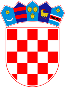 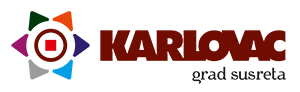 		REPUBLIKA HRVATSKAKARLOVAČKA ŽUPANIJA		REPUBLIKA HRVATSKAKARLOVAČKA ŽUPANIJA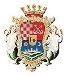 GRAD KARLOVACRED.BR.OPIS STAVKEJED.MJ.KOL.JED.CIJENA (Kn bez PDV-a)UKUPNO (Kn bez PDV-a)1.Strategija razvoja sporta Grada Karlovca 2021.-2028. sukladno opisu predmeta nabavekom1UKUPNO bez PDV-a:UKUPNO bez PDV-a:UKUPNO bez PDV-a:UKUPNO bez PDV-a:Iznos PDV-aIznos PDV-aIznos PDV-aIznos PDV-aUKUPNO sa PDV-omUKUPNO sa PDV-omUKUPNO sa PDV-omUKUPNO sa PDV-om